КОМИТЕТ ПО ОБРАЗОВАНИЮ И ДЕЛАМ МОЛОДЕЖИ                           АДМИНИСТРАЦИЯ ГОРОДА БЕЛОКУРИХААЛТАЙСКОГО КРАЯРАСПОРЯЖЕНИЕ15.04.2016  № 35                                                                                  г. БелокурихаНа основании Федерального закона  от 29.12.2012 № 273-ФЗ «Об образовании  в Российской Федерации», Порядка проведения аттестации педагогических работников организаций, осуществляющих образовательную деятельность, утвержденного Приказом Министерства образования и науки РФ от 07.04.2014  № 276, Положения о Главном управлении образования и молодежной политики Алтайского края, утвержденного Указом Губернатора Алтайского края от 15.01.2014 № 1, Приказа  Главного управления образования и молодежной политики Алтайского края от  14.04.2016  № 667  «Об утверждении списка педагогических работников  муниципальных образовательных  организаций  городских округов, аттестующихся в целях установления квалификационных категорий»	 1.  Утвердить список специалистов для проведения экспертизы аттестационных материалов педагогических работников подлежащих аттестации во II  квартале 2016 года:2. Специалистам экспертных групп   провести экспертизу аттестационных материалов, лист   эксперта направить в комитет по образованию и делам молодежи до 04.05.2016 года.Воспитатели дошкольных образовательных учреждений:Воспитатели дошкольных образовательных учреждений:Председатель:Битютская Н.П., заместитель заведующего МБДОУ ЦРР д/с «Рябинка»;Специалисты экспертной группы:Уразова Т.Н. – старший воспитатель МБДОУ ЦРР д/с «Аленушка»;Забарова В.А. – воспитатель МБДОУ ЦРР д/с «Рябинка».Учителя истории:Учителя истории:Председатель:Кожевников К.В. – учитель истории  МБОУ «БСОШ   № 2»;Специалисты экспертной группы:Гейжан Н.Н.- учитель истории  МБОУ «БСОШ   № 2»;Алпатова Р.И. - учитель истории,    МБОУ «БСОШ   № 1»;Педагоги дополнительного образования:Педагоги дополнительного образования:Председатель:Губина Л.В. – директор МБУДО «ЦЭВ»Специалисты экспертной группы:Гордиенко А.А. – педагог дополнительного образования МБУДО «ЦЭВ» Чумакина О.Ю. – педагог дополнительного образования МБУДО «ЦЭВ»Музыкальные руководители:Музыкальные руководители:Председатель:Бобровский С.М. – музыкальный руководитель МБДОУ ЦРР - д/с «Рябинка»Иванова Н.С. – музыкальный руководитель МБДОУ ЦРР –д/с «Аленушка»Губко Е.В. – музыкальный руководитель МБДОУ «Детский сад «Сказка»Председатель комитета по образованию и делам молодежи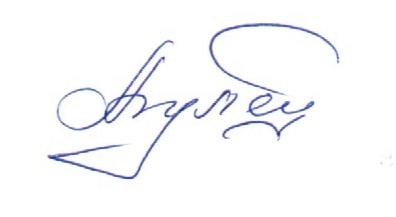                                                                              А.С. Пулей                                                    